2N SmartGate1 adet Cinterion ( mc55w ) gsm modulu ve 1 adet IMEI si olan bir cihaz, Üzerinden ses görüşmesi yapılabildiği gibi FAX haberleşmesinde yapılabilir,Üzerinde 1 adet analog hat girişi var ve bir adet analog hat çıkışı var ( santrale bağlamak için )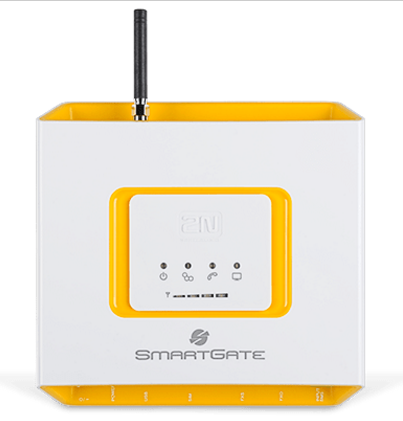 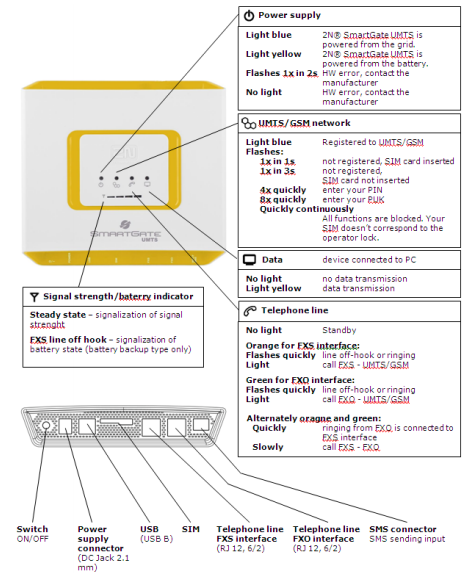 